黑龙江省普通高中学业水平考试生物模拟试题（一）一、单项选择题（本题共40道小题，其中1-20小题，每小题2分，21-40小题，每小题1分，共60分。每小题给出的四个选项中，只有一项符合题意要求）1.下列能完成一切生理功能的细胞是A.变形虫B.人的红细胞C.人的口腔上皮细胞D.根毛细胞2.胰岛素分子有A，B两条肽链，A链有21个氨基酸，B链有30个氨基酸，胰岛素分子中肽健的数目是A.48个 B.49个 C.50个 D.51个3.谷物中含量丰富的多糖是A.糖原和纤维素B.淀粉和糖原C.淀粉和纤维素D.蔗糖和麦芽糖4.某处温泉有“圣水”之美誉，经常洗浴对治疗各种皮肤病、关节炎及神经衰弱等有特殊的功效。经专家鉴定泉水中含有人体正常生命活动所需的微量元素，它们可能是A.Fe、Mn、Zn、MgB.Zn、Cu、Mn、CaC.Zn、Cu、B、MnD.Mg、Mn、Cu、Мо5.探究pH对酶活性影响的实验中，温度和pH分别属于A.自变量和因变量B.无关变量和因变量C.无关变量和自变量D.因变量和自变量6.下列哪项不是真核细胞和原核细胞的区别（）A.真核细胞的遗传物质是DNA，但有的原核细胞的遗传物质是RNA B.真核细胞有以核膜为界限的细胞核，但原核细9胞没有C.真核细胞具有多种细胞器，但原核细胞只有核糖体一种细胞器D.真核细胞可以进行有丝分裂，但原核细胞不能进行有丝分裂7.人眼的虹膜有褐色的和蓝色的，褐色是由显性遗传因子控制的，蓝色是由隐性遗传因子控制的。已知一个蓝眼男人写一个褐眼女人（这个女人的母亲是蓝眼）结婚；这对夫妇生，蓝眼女孩的可能性是A1/2   B1/4    C.1/8    D.l/68.男性患病机会多于女性的隐性遗传病，致病基因很可能在A.常染色体上B.X染色体上C.Y染色体上D.线粒体中9.下面与DNA复制先关的是A.碱基互补配对B.DNA聚合酶C.核糖核苷酸D ATP10.肺炎双球菌中的S型具有多糖类荚膜，R型则不具有。下列叙述错误的是A.培养R型活细菌时加S型细菌的多糖类物质，能够产生一些具有英膜的细菌B.培养R型活细菌时加S型细菌DNA的完全水解产物，不能够产生具有荚膜的细菌C.培养R型活细菌时加S型细菌的DNA，能够产生具有荚膜的细菌D.培养R型活细菌时加S型细菌的蛋白质，不能够产生具有爽膜的细菌11.下列属于可遗传的变异的是A.由于水肥充足，小麦出现穗多粒大的性状B.紫外线照射使人患皮肤癌C.在棕色猕猴的自然种群中出现了白色的猕猴D.人由于晒太阳而使皮肤变黑12.人们对青霉菌多次进行x射线照射，培育出了高产青霉素菌株，这里使用的育种方法是！A.3倍体育种    B.单倍体育种C.杂交育种    D.诱变育种13.下列物质中，不属于人体内环境组成成分的是A.钙离子    B.呼吸酶C.葡萄糖    D.血浆蛋白14.如图中ab、c为相应部位的细胞外液。下列有关叙述正确的是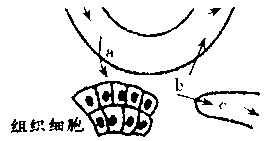 A.b中蛋白质含量多于aB.a中不含有淋巴细胞C.长期营养不良会引起b增多D.c中含有血浆蛋白、激素等15.有关神经调节的叙述正确的是A.静息状态时，神经纤维膜两侧电位表现为内正外负B.兴奋在神经元之间的传导形式是电信号C：兴奋在神经纤维上只能单向传导D.神经递质经胞吐作用由突触前膜释放16.预测一个国家或地区的人口数量未来动态的信息主要来自A.现有居住人口不同年龄组成的比例B.现有人口数量和密度C.现有出生率、死亡率和迁移率D.现有人口男女性别比17.群落中有的植物的种子直接落在母株周围形成集群，有的却随风散播的很远，这种空间异质性体现了群落的A.时间结构    B.水平结构C.垂直结构    D演替18.在生态系统中，以植食性动物为食的动物称为A.第二营养级B.三级消费者C.次级消费者D.初级消费者19.由草、兔、狐组成的食物链中，免所获得的能量，其去向不包括A.免呼吸作用释放的能量B.由兔的粪便流入分解者体内的能量C.流人狐体内的能量D.由狐的粪便流入分解者体内的能量20.下列哪一种方法能增加生态系统的抵抗力稳定性A减少该生态系统内捕食者和寄生生物的数量B.增加该生态系统内各营养级生物的种类C.使该生态系统内生产者和消费者在数量上保持平衡D.减少该生态系统内各营养级生物的种类21.下列有关组成生物体化学元素的叙述，正确的是A.组成生物体的化学元素有的在无机自然界找不到B.细胞中的元素含量在万分之一以下的都是微量元素C.细胞于重中含量最多的元素是ND.细胞中大多数无机盐以离子的形式存在22.下列物质通过细胞膜时需要载体的是A.水分子进人根毛细胞B.氧进人肺泡细胞C.K+被吸收进入小肠绒毛正皮细胞D.二氧化碳进入毛细血管23.下列关于酶的表述，全面而准确的是A.酶不能脱离生物体起作用B.酶是蛋白质C.酶与无机催化剂没有本质区别D.酶是活细胞产生的有催化作用的有机物24下列激素间存在拮抗作用的是A.胰岛素、生长激素B.胰高血糖素、甲状腺激素C.胰岛素、胰高血糖素D.生长激素、甲状腺激素25.下列有关生物膜的叙述，正确的是A.生物膜都只含有磷脂和蛋白质B.只有细胞膜才具有选择透过性C.细胞中所有细胞器都能形成囊泡D.生物膜的功能主要由膜蛋白来实现26能够促使唾液淀粉酶水解的酶是A.淀粉酶    B.蛋白酶C.脂肪酶    D.麦芽糖酶27.下列属于相对性状的是A.羊的黑毛与兔的百笔B.玉米的高茎与矮茎C.棉花的细绒写长绒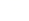 D.人的戏眼皮与有耳垂28.已知某DNA分子中的一条单链中（A+C）/（T+G）=m，则它的互补链中的这个比值是A.m     B.1/mC.1/（m+1）    D：无法判断29.生物进化的实质是A.基因型频率发生定向的改变B.自然选择的定向选择C.新物种的形成D.基因频率发生定向的改变30.一个完整的生态系统的组成成分应包括：（A.食物链、食物网B.物质循环、能量流动和信息传递C.生产者消费者和分解者D.生产者、消费者、分解者及非生物的物质和能量31.太空育种是指利用卫星搭载植物种子等获得优良植株的一种育种方法，其原理是基因突变，下列说法正确的是A.天空中发生的基因突变都是有利的B.只有在特定的太空环境才会发生特有的基因突变C.基因突变的结果是产生了新基因D.地面不可能出现太空才有的基因突变32.基因工程的正确操作步骤是①使自的基因与运载体结合；②将目的基因导入受体细胞；③检测目的基因的表达是否符合特定性状要求；④提取目的基因A.③②④①    B.②④①③C.④①②③    D.③④①②33.下列不属于达尔文自然选择学说的主要内容的是A.生存斗争B.获得性遗传C.过度繁殖D.适者生存34.下列关于隔离与物种形成的关系的叙述中，正确的是A.存在生殖隔离的两个种群的生物一定不能交配B.存在地理隔离的两个种群一定存在生殖隔离C.产生生殖隔离是新物种形成的标志D.三倍体西瓜与四倍体西瓜不存在生殖隔离，是同一个物种35.如果支配左腿的传入神经及中枢完整，而传出神经受损，那么该左腿会A.能运动，针刺有感觉B.不能运动，针刺有感觉C.能运动，针刺无感觉D.不能运动，针刺无感觉36.新生儿在出生后六个月内一般不易生某些传染病，这是因为A.病原体不感染新生儿B.新生儿的皮肤、黏膜有极强的杀菌力C.新生儿体内免疫系统十分健全D.在胎儿期从母体血液中就获得了抗体37.在农业生产上，2，4-D可用于麦田除草，其原理A.高浓度时促进杂草衰老B.高浓度时抑制杂草生长C.低浓度时促进杂草衰老D.高浓度时促进小麦生长38.某生态系统的食物网如图所示，下列叙述正确的是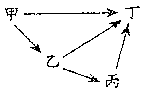 A.该中有五条链B.丁同化得到的能量一定比乙同化得到的能量多C.乙为第二营养级D.此中占有三个营养级的生物是丙39.下列关于生态系统的叙述，正确的是A.物质循环只在食物链和食物网中进行B.能量流动具有循环性，信息传递具有单向性C.生态系统获得的总能量是太阳照射到地球上的总能量D.消费者的营养级别越高，所积累的有害物质越多40.地球上各种不同类型的生态系统具有不同的自我调节能力。下列叙述正确的是A，热带丽林比农田的自我调节能力强B.热带雨林比草原的分解力弱，生产力强C.农田比热带雨林抵抗力稳定性强，而恢复力稳定性弱D.冻原的能量流动速度快，物质循环速度快二、简答题（本题共6道小题，每空1分，共40分）41.（6分）下图是光合作用过程的图解，请依据图完成下面问题。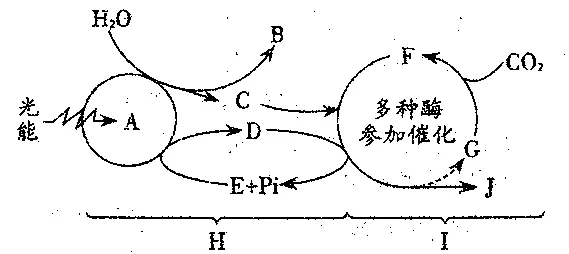 （1）图中A代表叶绿体中的色素，其功能是_________。（2）图中F叫________，它是由CO2和________结合后又分解而成，从而使化学性质不活泼的CO2能够直接参与化学反应。（3）H是光反应，此阶段是在叶绿体的________________进行的；I是暗反应，此阶段是在叶绿体的________________中进行的。（4）J代表________________。42.（7分）C、H、O、N、P、S在玉米和人细胞（干）以及活细胞中的含量（%）如下表，请分析回答下列问题：（1）以上元素在活细胞中的含量明显比人细胞（干）多的是氧元素和氢元素，发生差异的原因是活细胞中含量最多的化合物是__________。这两种元素在人体细胞干物质中主要存在于__________中。（2）由表中数据可以看出在玉米细胞（干）中所占比例明显高于人细胞（干）的元素是氧，发生这种差异的一个主要原因是组成玉米细胞的化合物中__________较多，此类化合物由__________（元素）组成。（3）浸泡约一周时间，黄豆芽已长得文白又粗，1kg的黄豆能长出5kg的黄豆芽。在这个过程中，黄豆细胞内含量最高的化合物是__________，有机物含量__________（填“增多”或“减少”），种类__________（填“增多”或“减少”），其原因是细胞进行呼吸作用，消耗有机物，产生许多代谢中间产物。43.（5分）人类在探索遗传物质及其传递规律时，做了很多经典的实验。已知豌豆种子子叶的黄色与绿色是由一对等位基因Y、y控制的，用豌豆进行下列遗传实验，具体情况如下：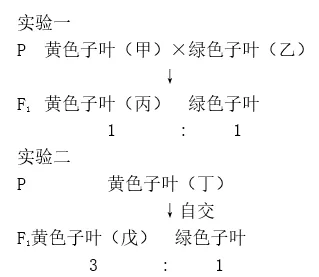 （1）用豌豆做遗传实验容易取得成功的原因之是________________________________________。（2）从实验__________可判断这对相对性状中__________是显性性状。（3）实验二黄色子叶戊中能稳定遗传的占__________。（4）实验一子代中出现黄色子叶与绿色子叶的比例为1：1，其中主要原因是黄色子叶甲产生的配子种类及其比例为____________________。44.（7分）如图所示为某动物体内基因表达过程中的一些生理过程，据图回答下列问题：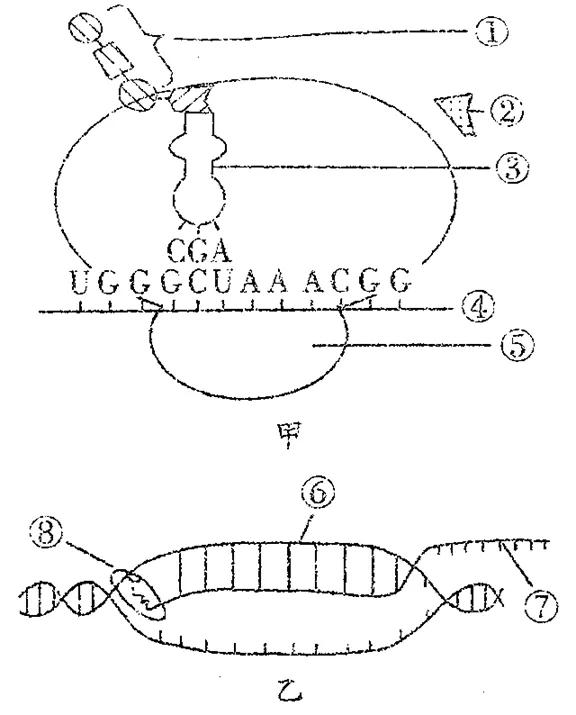 （1）图甲中，物质④为___________。图示中⑤沿着④向___________（填“左”或“右”）移动。（2）图甲中由②合成①的反应称为___________。现欲合成一条由51个基本单位构成的①，则相关的基因中与控制这些基本单位直接有关的碱基数目为个___________。（3）图乙的生理过程是___________，该生理过程发生的时间是______________________。物质⑧的名称是___________，其可与基因的启动部位结合，从而开始图乙的过程。45.（6分）下图表示兴奋在反射弧中的传导和传递过程的模式图，回答有关问题：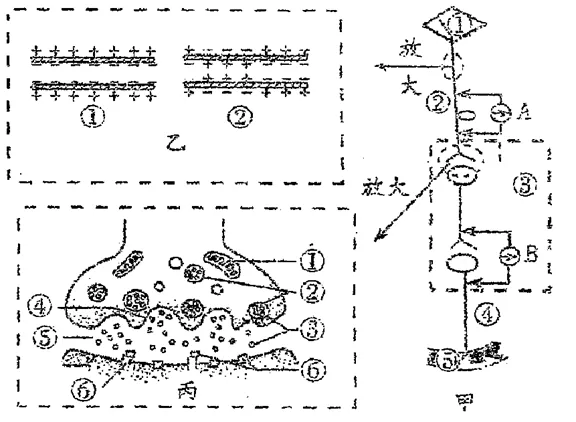 （1）甲图中①~⑤代表反射弧的组成部分，其中效应器是___________（填序号）。（2）若在甲图中①处给予适宜刺激，兴奋可传至效应器引起反应，则电流计A的偏转情况是______________________，电流计B的偏转情况是______________________。（3）乙图中代表未受刺激时的膜电荷分布是___________（填标号），形成此电荷分布的原因与___________的跨膜运输有关。（4）若丙图中释放的③可以促进Cl-进入细胞，则会引起下一个神经细胞___________（填“兴奋”或“抑制”）。46.（9分）下图是处于平衡状态的简单淡水生态系统的部分成分，请回答：（1）此生态系统中共有_______________条食物链，属于第三营养级的动物是_______________，属于生产者的生物有_______________。（2）淡水虾与小鱼的关系是_______________，大鱼与小鱼的关系是_______________。（3）若所有水鸟迁徙到别处，则短时间内大鱼数目_______________，水藻数目_______________，淡水虾数目_______________（填“增多”或“减少”）（4）生态系统的四种成分中，图中未体现的两种成分是_______________。参考答案1-5ABCCC6-10ABBCA11-15CDBCD16-20ABCBB21-25DCDCD26-30BBBDD31-35CCBCB36-40DBCBA41. （1）吸收光能     （2）三碳化合物   五碳化合物    （3）类囊体薄膜上     基质    （4）糖类42. （1）水   蛋白质    （2）糖类    C、H、O        （3）水    减少     增多43. （1）自花传粉，闭花受粉；具有易于区分的性状   （2）二   黄色子叶（3）1/3（4）Y：y=1：144. （1）mRNA    右   （2）脱水缩合  306  （3）转录个体生长发育的整个过程  RNA聚合酶45. （1）⑤ （2）两次偏转，方向相反  两次偏转，方向相反  （3）①  K+ （4）抑制46. （1）3   水鸟、小鱼、淡水虾   水绵、水藻           （2）竞争   捕食（3）增多   减少    减少        （4）非生物的物质和能量、分解者元素OCHNPS玉米细胞（干）44.4343.576.241.460.200.17人细胞（干）14.6255.997.469.333.110.78活细胞65.018.010.03.01.400.30